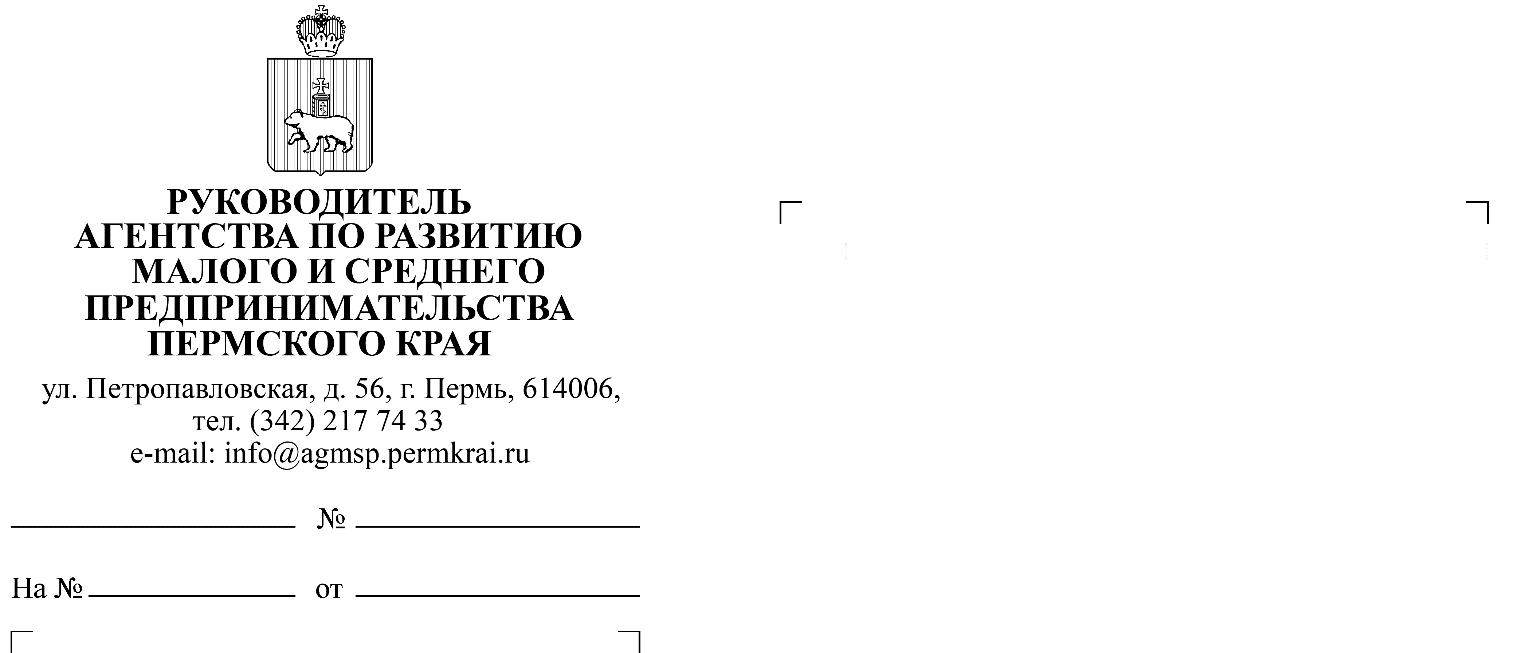 Уважаемый Александр Валерьевич!Одним из приоритетных направлений поддержки малого и среднего предпринимательства в рамках регионального проекта «Создание условий 
для легкого старта и комфортного ведения бизнеса» в составе национального проекта «Малое и среднее предпринимательство и поддержка индивидуальной предпринимательской инициативы» является развитие социального предпринимательства в регионах Пермского края. В соответствии с Федеральным законом от 24 июля 2007 г. № 209-ФЗ 
«О развитии малого и среднего предпринимательства в Российской Федерации» 
(в редакции Федерального закона от 26 июля 2019 г. № 245-ФЗ) субъекты малого 
и среднего предпринимательства (далее – субъекты МСП), осуществляющие деятельность в сфере социального предпринимательства, должны быть включены в перечень субъектов МСП, имеющих статус социального предприятия.Перечень документов, необходимых для признания субъекта МСП социальным предприятием, утвержден приказом Минэкономразвития России 
от 29 ноября 2019 г. № 773 «Об утверждении Порядка признания субъекта малого и среднего предпринимательства социальным предприятием и Порядка формирования перечня субъектов малого и среднего предпринимательства, имеющих статус социального предприятия». 1 мая 2021 г. заканчивается прием документов в целях признания с 1 июля 2021 г. субъекта МСП социальным предприятием. Условия отнесения субъекта МСП к социальному предприятию прилагаются.Дополнительно сообщаю, что информация о приеме документов 
для признания субъектов МСП социальным предприятием размещена на сайте Агентства по развитию малого и среднего предпринимательства Пермского края: https://amsp.permkrai.ru/deyatelnost/infrastruktura-podderzhki/sotsialnoe-predprinimatelstvo-/obshchaya-informatsiya-. 	Необходимо отметить, в 2021 году планируется оказание поддержки социальным предприятиям, состоящим в перечне социальных предприятий. Поддержка будет оказываться в виде грантов от 100 до 500 тысяч рублей 
на расходы, связанные с оплатой аренды, ремонтом, выплатой по передаче прав 
на франшизу (паушальный взнос), оплатой коммунальных услуг, оформлением результатов интеллектуальной деятельности, приобретение основных средств, переоборудование транспортного средства для перевозки маломобильных групп населения, в том числе инвалидов, приобретение сырья, приобретение комплектующих изделий, уплатой первого взноса (аванса) при заключении договора лизинга и (или) лизинговых платежей, реализацией мероприятий 
по профилактике новой коронавирусной инфекции и другие.Прошу Вас рассмотреть возможность оказания содействия в части информирования глав территорий Пермского края о необходимости проработки 
с субъектами МСП, удовлетворяющими условиям социального предприятия, вопроса подачи документов для присвоения статуса социального предприятия 
(в срок до 1 мая 2021 г.).В рамках информационной кампании о возможности вступления в реестр социальных предпринимателей Агентством по развитию малого и среднего предпринимательства Пермского края запланированы консультационные мероприятия в формате видео-конференц связи. Подробная информация о данных мероприятиях размещена на сайте Агентства: https://amsp.permkrai.ru/novosti/?id=12902.                                                                                                       Е.А. Макаренко                                                            Приложение                                                                                к письму руководителя                                                                               Агентства по развитию                                                                                       малого и среднего                                                                                               предпринимательства                                                                                                            Пермского края                                                                                      от ______№_________Условия отнесения субъекта малого и среднего предпринимательства 
к социальному предприятиюДолжен состоять в Едином реестре субъектов малого и среднего предпринимательства, опубликованном на сайте Федеральной налоговой службы Российской Федерации;Должен соответствовать одному или нескольким из следующих условий:1) субъект малого или среднего предпринимательства обеспечивает занятость следующих категорий граждан при условии, что по итогам предыдущего календарного года среднесписочная численность лиц, относящихся к любой                           из таких категорий (одной или нескольким таким категориям), среди работников субъекта малого или среднего предпринимательства составляет не менее пятидесяти процентов (но не менее двух лиц, относящихся к таким категориям),                          а доля расходов на оплату труда лиц, относящихся к любой из таких категорий (одной или нескольким таким категориям), в расходах на оплату труда составляет не менее двадцати пяти процентов:а) инвалиды и лица с ограниченными возможностями здоровья;б) одинокие и (или) многодетные родители, воспитывающие несовершеннолетних детей, в том числе детей-инвалидов;в) пенсионеры и граждане предпенсионного возраста (в течение пяти лет                               до наступления возраста, дающего право на страховую пенсию 
по старости, в том числе назначаемую досрочно);г) выпускники детских домов в возрасте до двадцати трех лет;д) лица, освобожденные из мест лишения свободы и имеющие неснятую или непогашенную судимость;е) беженцы и вынужденные переселенцы;ж) малоимущие граждане;з) лица без определенного места жительства и занятий;и) граждане, не указанные в подпунктах «а» - «з» настоящего пункта, признанные нуждающимися в социальном обслуживании;2) субъект малого или среднего предпринимательства (за исключением субъекта малого или среднего предпринимательства, указанного в пункте 
1 настоящей части) обеспечивает реализацию производимых гражданами 
из числа категорий, указанных в пункте 1 настоящей части, товаров (работ, услуг). При этом доля доходов от осуществления такой деятельности 
по итогам предыдущего календарного года должна составлять не менее пятидесяти процентов в общем объеме доходов субъекта малого или среднего предпринимательства, а доля полученной субъектом малого или среднего предпринимательства чистой прибыли за предшествующий календарный год, направленная на осуществление такой деятельности в текущем календарном году, должна составлять не менее пятидесяти процентов от размера указанной прибыли (в случае наличия чистой прибыли за предшествующий календарный год);3) субъект малого или среднего предпринимательства осуществляет деятельность по производству товаров (работ, услуг), предназначенных 
для граждан из числа категорий, указанных в пункте 1 настоящей части, 
в целях создания для них условий, позволяющих преодолеть 
или компенсировать ограничения их жизнедеятельности, а также возможностей участвовать наравне с другими гражданами в жизни общества при условии,                           что доля доходов от осуществления такой деятельности (видов такой деятельности) по итогам предыдущего календарного года составляет не менее пятидесяти процентов в общем объеме доходов субъекта малого или среднего предпринимательства, а доля полученной субъектом малого или среднего предпринимательства чистой прибыли за предшествующий календарный год, направленная на осуществление такой деятельности (видов такой деятельности)                    в текущем календарном году, составляет не менее пятидесяти процентов от размера указанной прибыли (в случае наличия чистой прибыли за предшествующий календарный год), в соответствии со следующими направлениями деятельности социальных предприятий:а) деятельность по оказанию социально-бытовых услуг, направленных 
на поддержание жизнедеятельности в быту;б) деятельность по оказанию социально-медицинских услуг, направленных                              на поддержание и сохранение здоровья путем организации ухода, оказания содействия в проведении оздоровительных мероприятий, систематического наблюдения для выявления отклонений в состоянии здоровья;в) деятельность по оказанию социально-психологических услуг, предусматривающих оказание помощи в коррекции психологического состояния для адаптации в социальной среде;г) деятельность по оказанию социально-педагогических услуг, направленных                          на профилактику отклонений в поведении;д) деятельность по оказанию социально-трудовых услуг, направленных                                         на оказание помощи в трудоустройстве и в решении иных проблем, связанных                                  с трудовой адаптацией;е) деятельность по оказанию услуг, предусматривающих повышение коммуникативного потенциала, реабилитацию и социальную адаптацию, услуг                    по социальному сопровождению;ж) производство и (или) реализация медицинской техники, протезно-ортопедических изделий, программного обеспечения, а также технических средств, которые могут быть использованы исключительно для профилактики инвалидности или реабилитации (абилитации) инвалидов;з) деятельность по организации отдыха и оздоровления инвалидов 
и пенсионеров;и) деятельность по оказанию услуг в сфере дополнительного образования;к) деятельность по созданию условий для беспрепятственного доступа инвалидов к объектам социальной, инженерной, транспортной инфраструктур и пользования средствами транспорта, связи и информации;4) субъект малого или среднего предпринимательства осуществляет деятельность, направленную на достижение общественно полезных целей 
и способствующую решению социальных проблем общества, при условии,                           что доля доходов от осуществления такой деятельности (видов такой деятельности)                     по итогам предыдущего календарного года составляет не менее пятидесяти процентов в общем объеме доходов субъекта малого или среднего предпринимательства, а доля полученной субъектом малого или среднего предпринимательства чистой прибыли за предшествующий календарный год, направленная на осуществление такой деятельности (видов такой деятельности)                    в текущем календарном году, составляет не менее пятидесяти процентов от размера указанной прибыли (в случае наличия чистой прибыли за предшествующий календарный год), из числа следующих видов деятельности:а) деятельность по оказанию психолого-педагогических и иных услуг, направленных на укрепление семьи, обеспечение семейного воспитания детей                                и поддержку материнства и детства;б) деятельность по организации отдыха и оздоровления детей;в) деятельность по оказанию услуг в сфере дошкольного образования 
и общего образования, дополнительного образования детей;г) деятельность по оказанию психолого-педагогической, медицинской 
и социальной помощи обучающимся, испытывающим трудности в освоении основных общеобразовательных программ, развитии и социальной адаптации;д) деятельность по обучению работников и добровольцев (волонтеров) социально ориентированных некоммерческих организаций, направленному на повышение качества предоставления услуг такими организациями;е) культурно-просветительская деятельность (в том числе деятельность частных музеев, театров, библиотек, архивов, школ-студий, творческих мастерских, ботанических и зоологических садов, домов культуры, домов народного творчества);ж) деятельность по оказанию услуг, направленных на развитие межнационального сотрудничества, сохранение и защиту самобытности, культуры, языков и традиций народов Российской Федерации;з) выпуск периодических печатных изданий и книжной продукции, связанной                          с образованием, наукой и культурой, включенных в утвержденный Правительством Российской Федерации перечень видов периодических печатных изданий и книжной продукции, связанной с образованием, наукой и культурой, облагаемых при их реализации налогом на добавленную стоимость по ставке десять процентов.Приложение:1. Условия отнесения субъекта малого и среднего   предпринимательства к социальному предприятию 
на 3 л. в 1 экз.2. О развитии социального предпринимательства 
в регионах Пермского края. О мерах поддержки социальных предпринимателей в 2021 г. 
на 5 л. в 1 экз.